CENTRO DE EDUCACIÓN INFANTIL Y PRIMARIA (C.E.I.P.) HISPANIDADCurso 2020/2021				Recogida información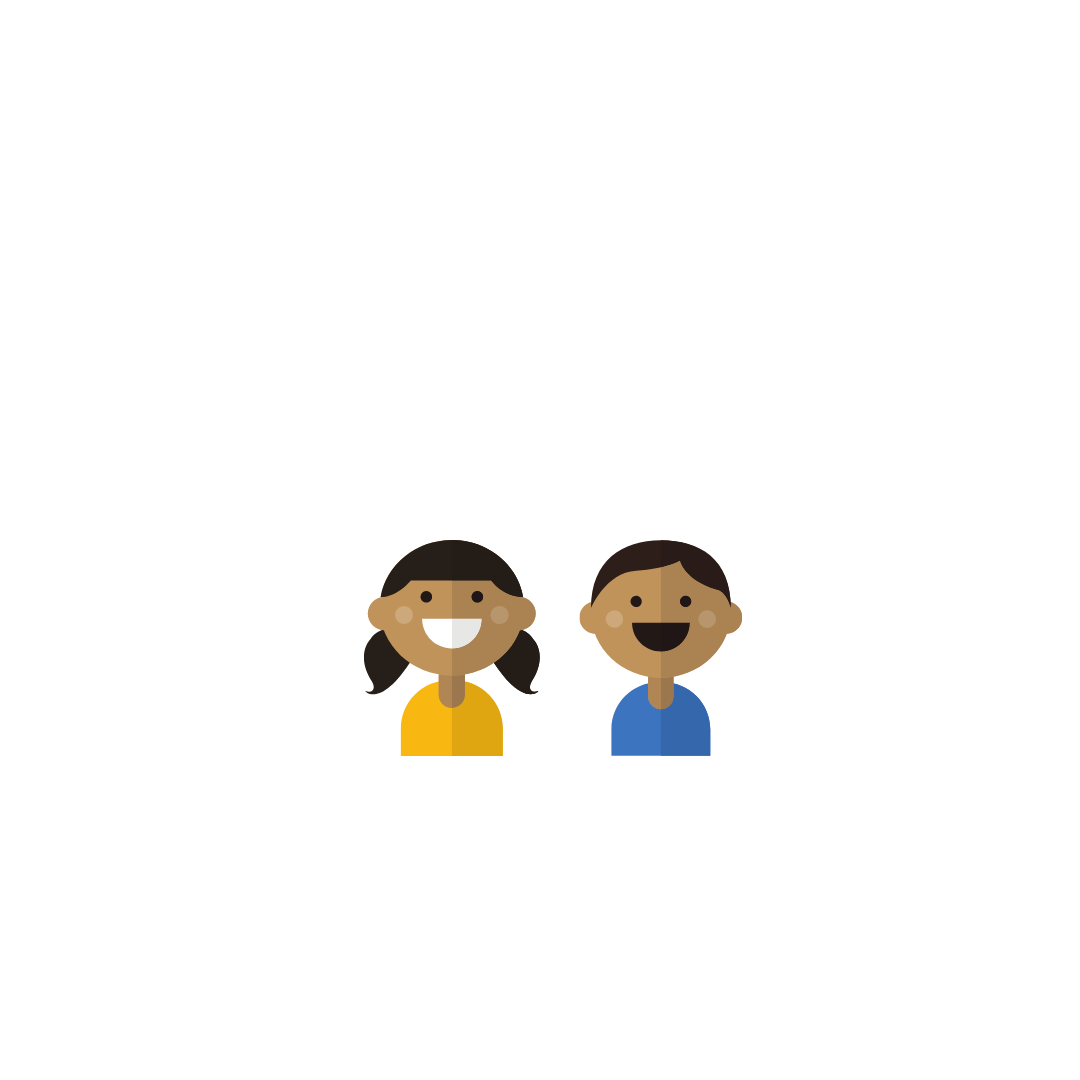 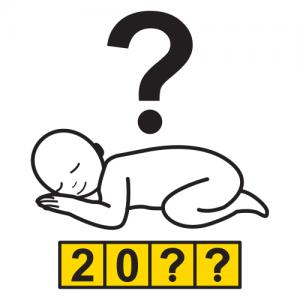 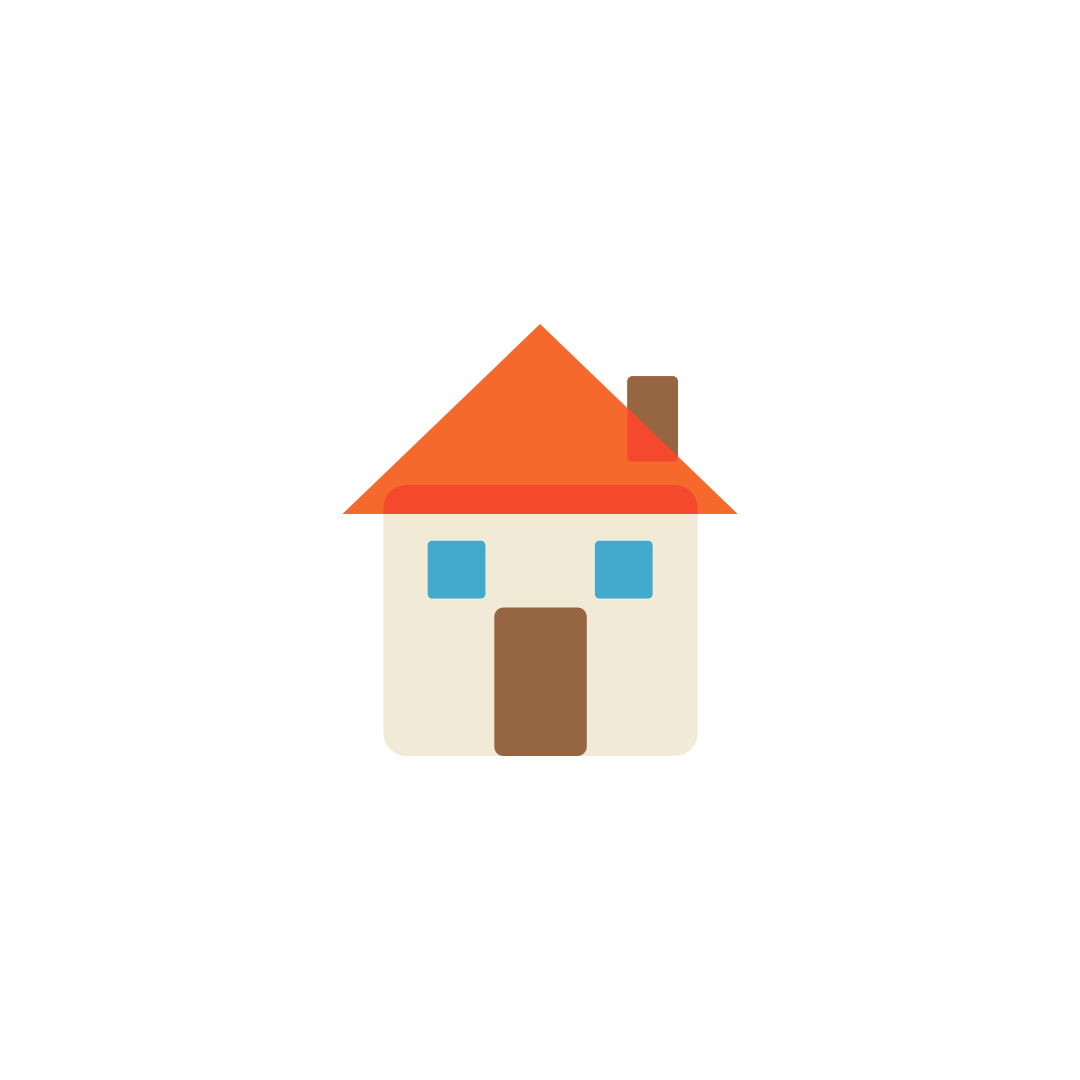 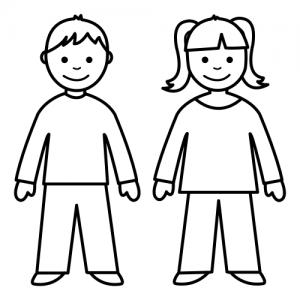 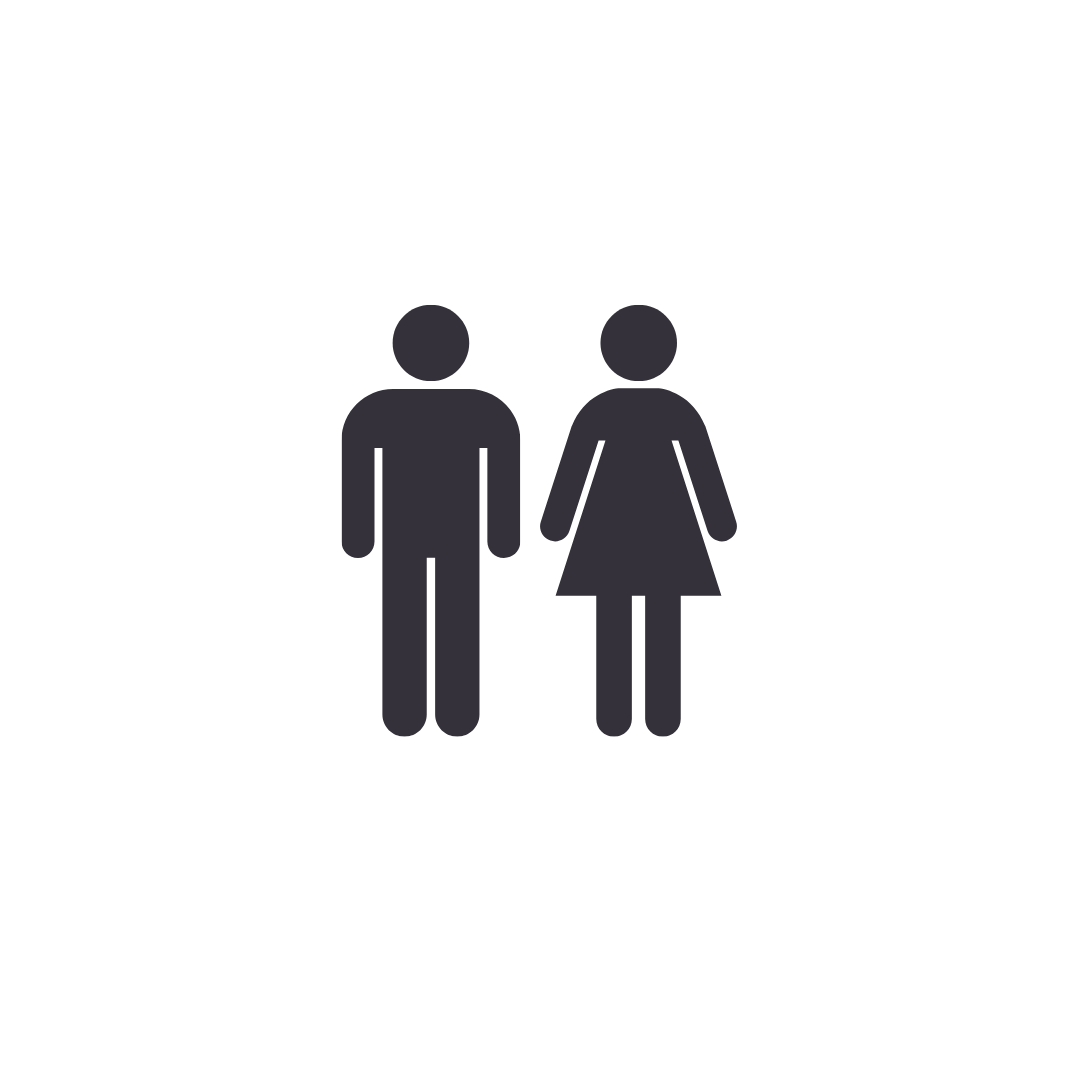 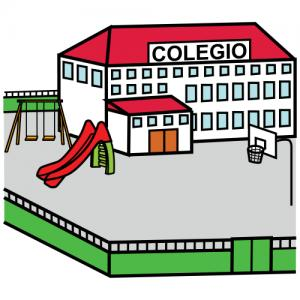 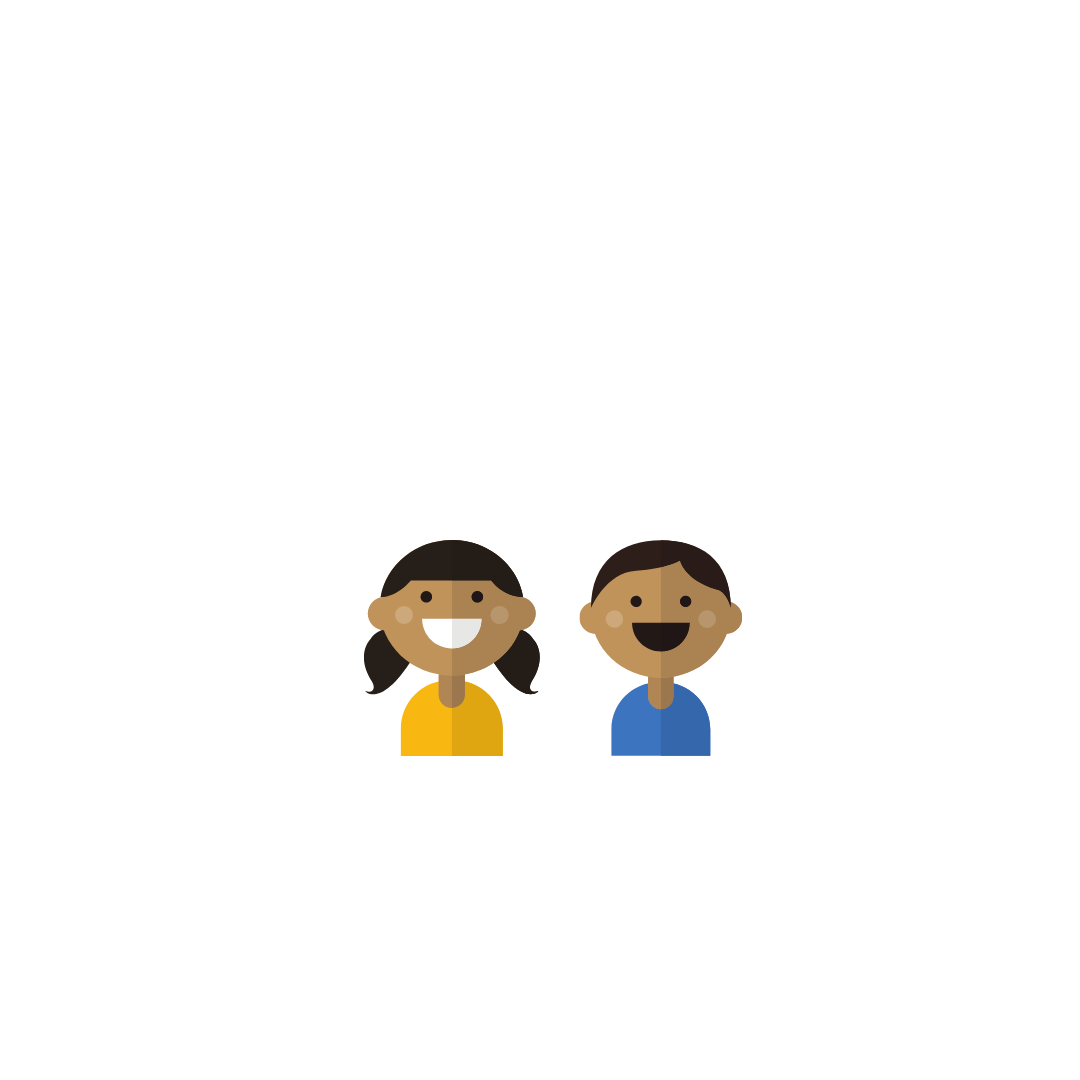 Zaragoza a          de                         de 2020Firma del padre/madre o tutor/tutora legal (*)(*) La firma por un solo progenitor implica el compromiso de informar al otro progenitor de la matrícula, salvo imposibilidad material, privación o limitación de patria potestad por disposición judicial. El progenitor firmante asume la responsabilidad que pueda derivarse de la matrícula presentada.DATOS DEL ALUMNO/ALUMNAPrimer apellidoSegundo apellidoNombreFecha de nacimientoLugarPaísNacionalidadDomicilio familiarLocalidadCódigo PostalNúmero de hermanos/asLugar que ocupa entre ellos/asDATOS FAMILIARESApellidos y nombre del padre/madre/tutor legalDNIProfesiónApellidos y nombre del padre/madre/tutor legalDNIProfesiónTeléfono fijo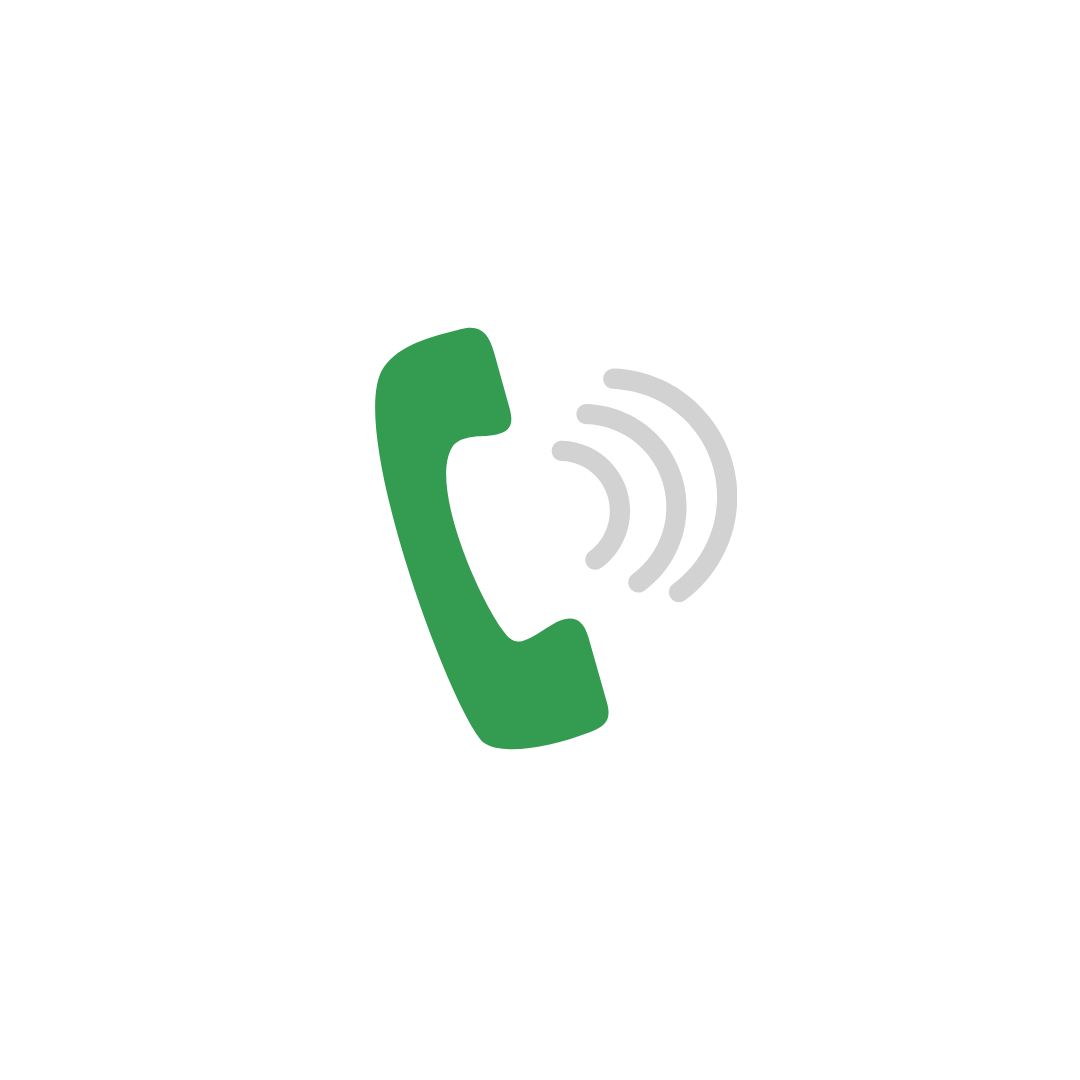 Teléfono móvil (indica de quién es: madre, padre, tutor/a…)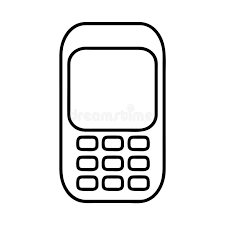 Otros teléfonos de contacto (indica de quién es: madre, padre, tutor/a…) Correo electrónico (email)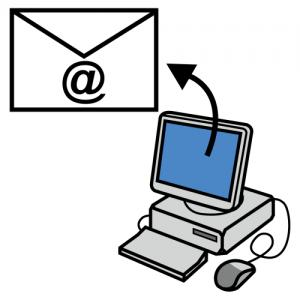 Correo electrónico (email)Correo electrónico (email)Otros datos de interésOtros datos de interésOtros datos de interésDATOS ESCOLARESCentro de procedenciaCentro de procedenciaCentro de procedenciaCentro de procedencia¿Utilizará el servicio de comedor? (Rodea la que eliges)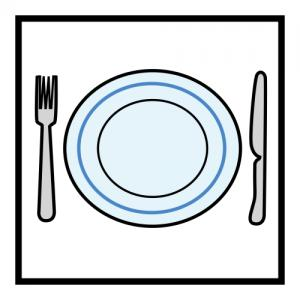 ¿Utilizará el servicio de comedor? (Rodea la que eliges)SÍNO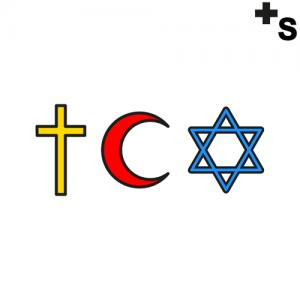 Área optativa (marca con una x una)Atención Educativa (Infantil)/ Valores Sociales y Cívicos (Primaria)Atención Educativa (Infantil)/ Valores Sociales y Cívicos (Primaria)Área optativa (marca con una x una)Religión CatólicaReligión CatólicaÁrea optativa (marca con una x una)Religión EvangélicaReligión EvangélicaÁrea optativa (marca con una x una)Religión IslámicaReligión IslámicaÁrea optativa (marca con una x una)Religión JudíaReligión JudíaHÁBLANOS SOBRE TU HIJO/HIJASus gustos (cosas que le gusta hacer, lo que le hace reír, comidas favoritas…)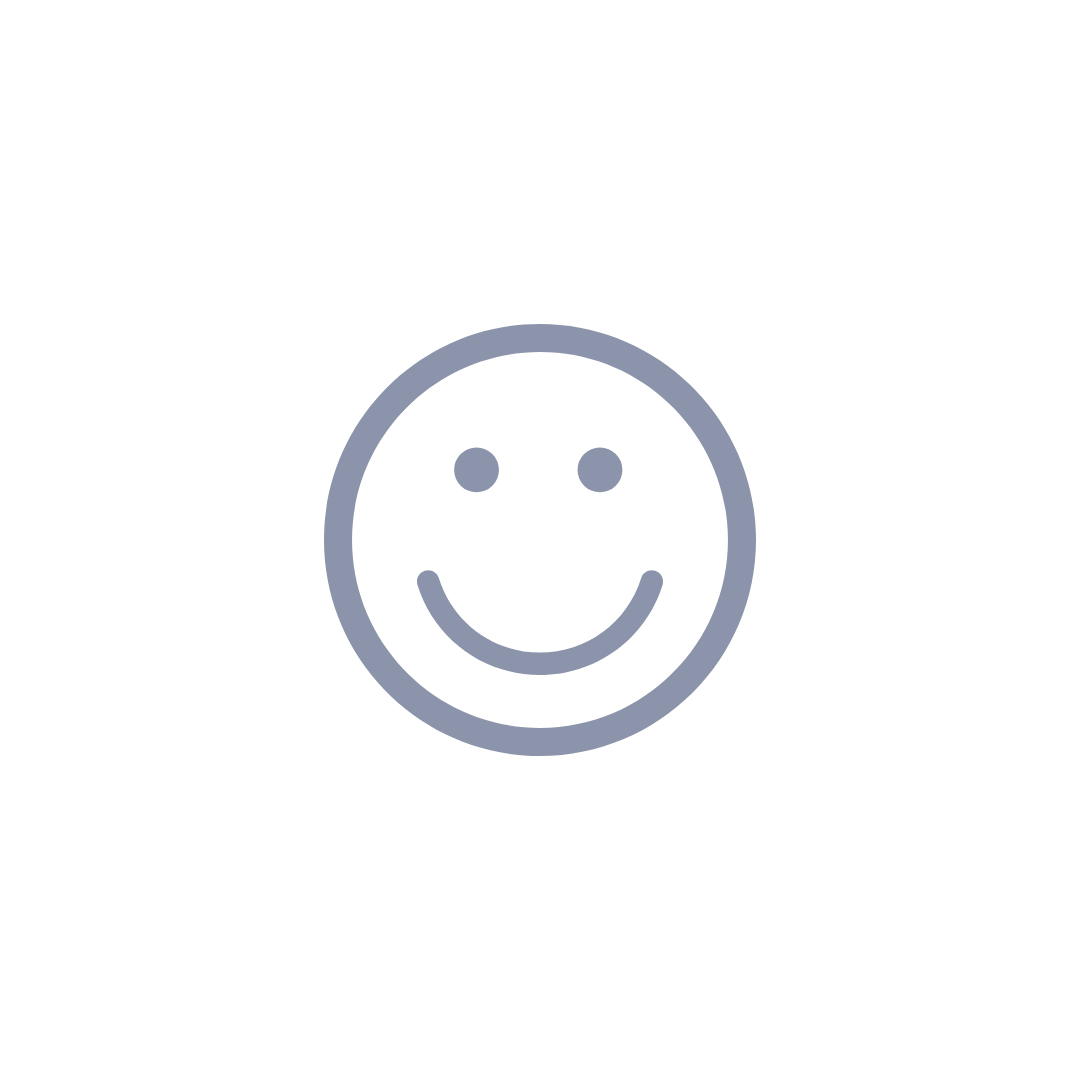 Lo que no le gusta, miedos…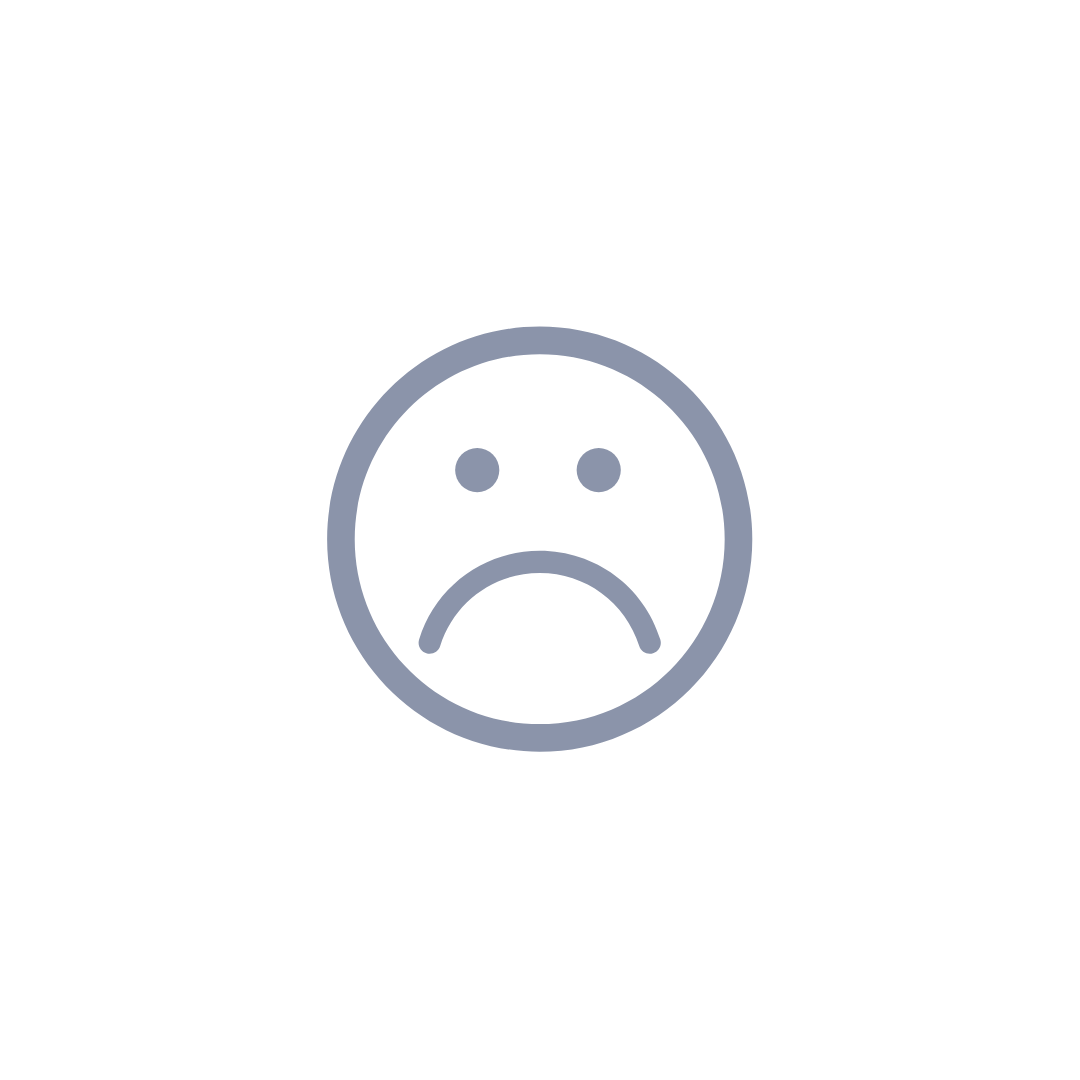 Alguna cuestión de salud que tengamos que tener en cuenta (alergias alimentarias, ambientales, asma, epilepsia, intolerancia gluten, diabetes…)   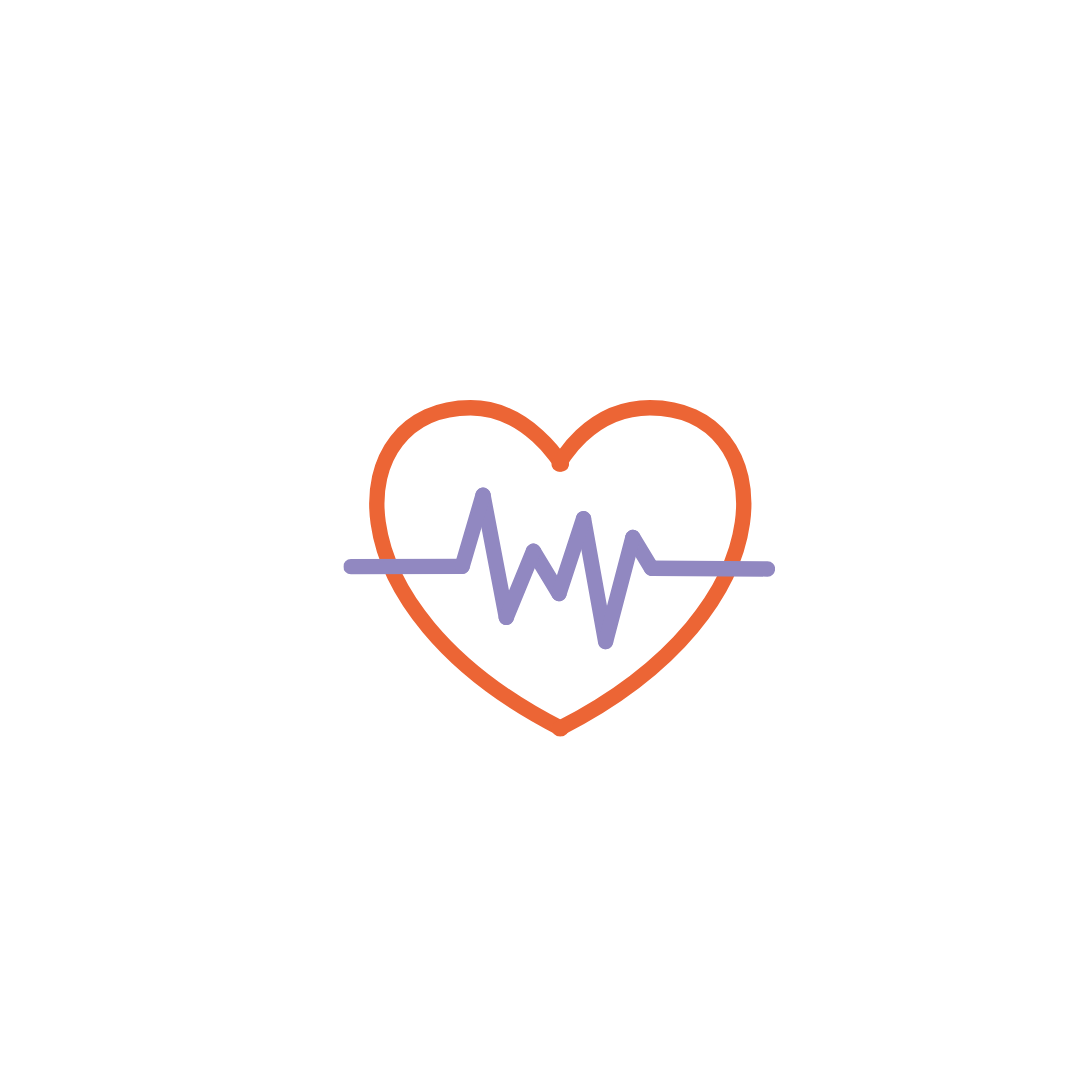 Condición o característica que tengamos que tener en cuenta (síndrome de Down, espectro autista, movilidad reducida, discapacidad intelectual…)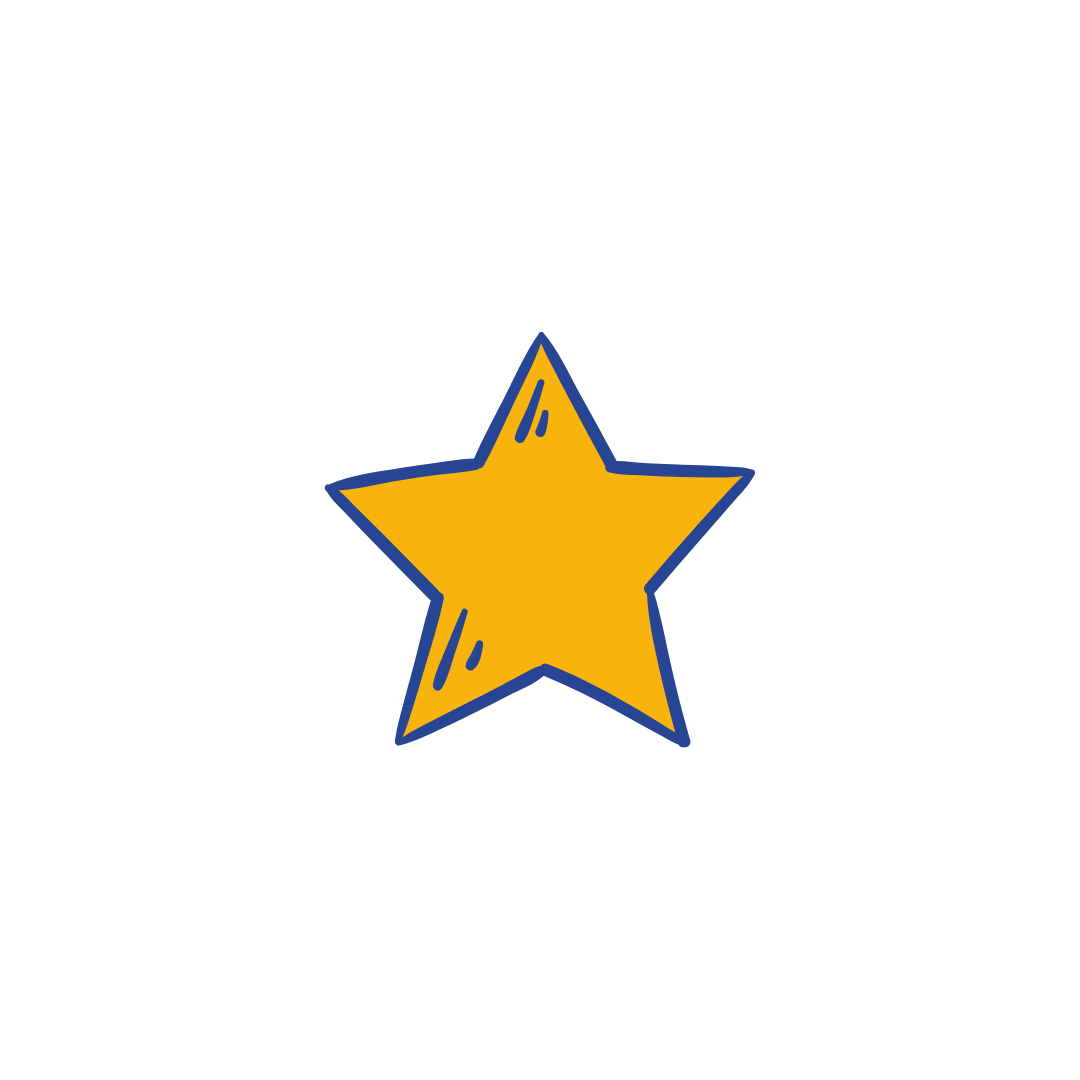 Algo que quieras añadir para que conozcamos mejor a tu hijo o hija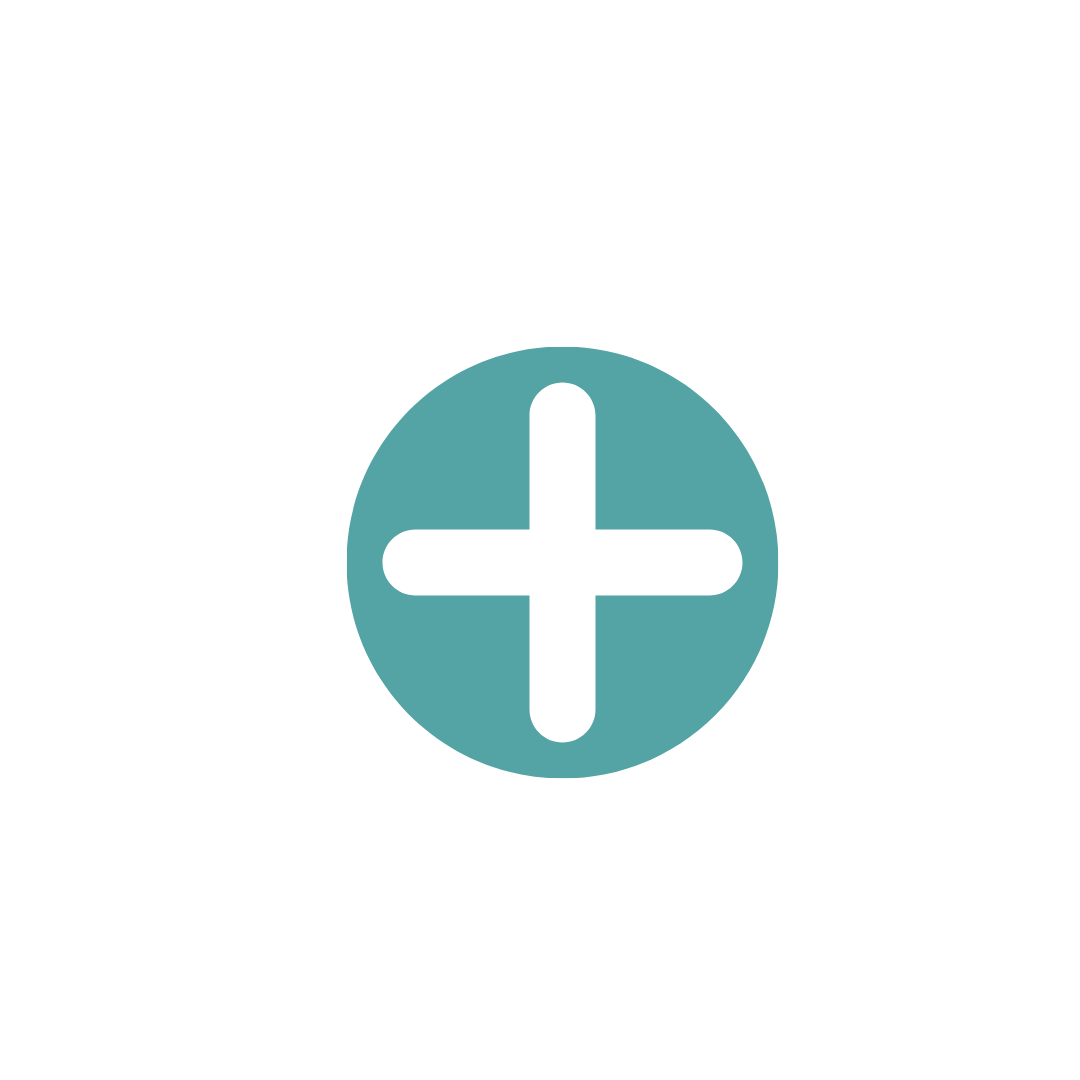 ¿Qué te gustaría que aprendiera vuestro hijo/a?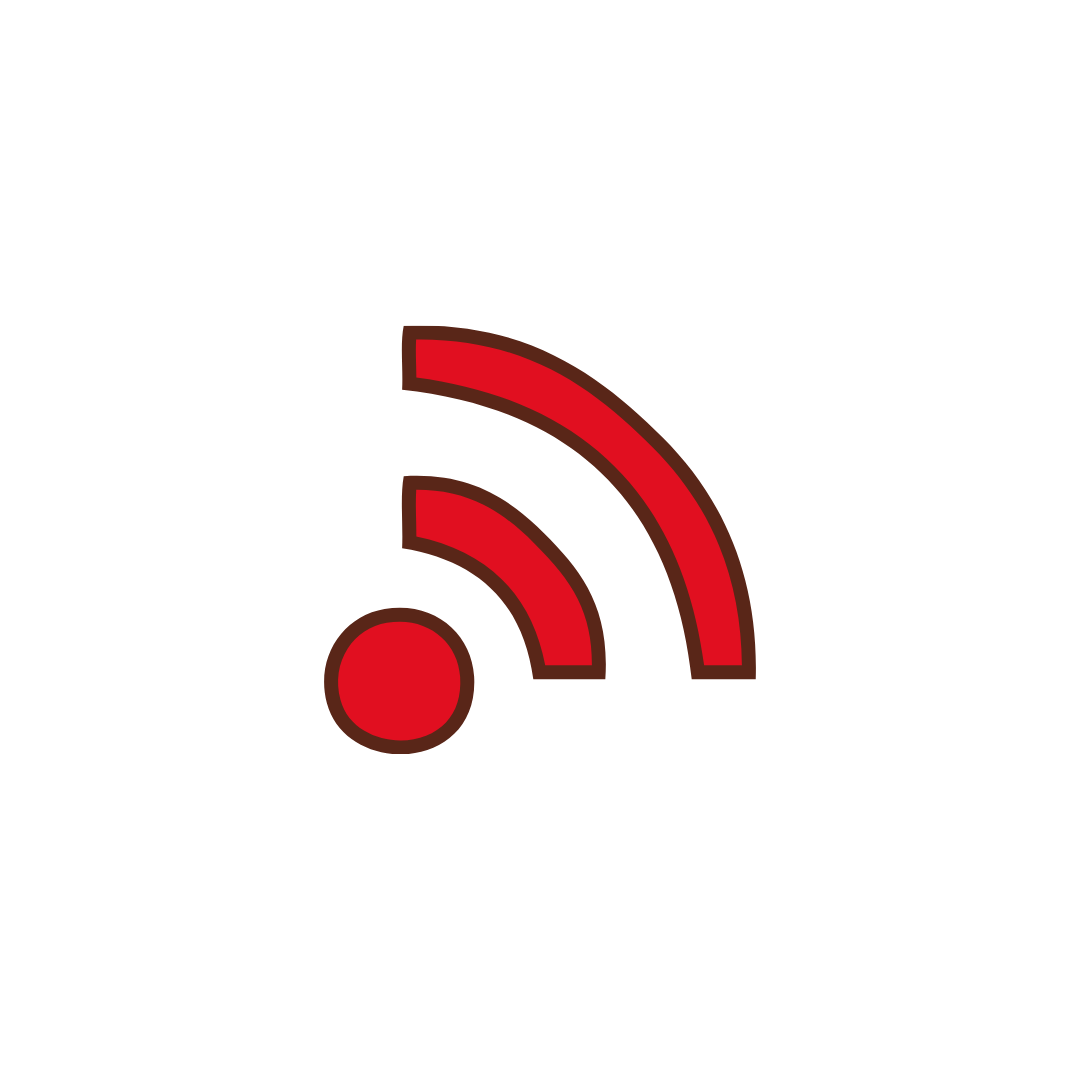 ¿Qué puedes aportar a la escuela? 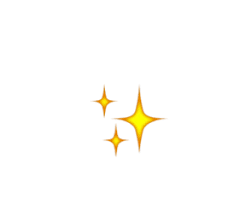 